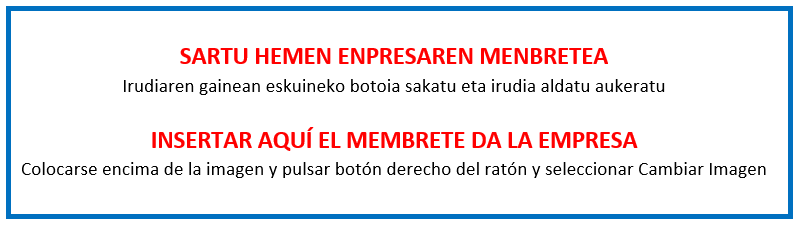 VI. ERANSKINA  -  ANEXO VIBARNE PERTSONALAREN ORDUEN ADIERAZPENA DECLARACIÓN DE HORAS DE PERSONAL INTERNOPrograma «Retos del envejecimiento activo y saludable. “Adinberri” ».Convocatoria 2021Lekua eta data / Lugar y fecha                                                                         ,  2022ko                                             (a)ren             a.En                                                                                  , a            de                                               de 2022.Sinadura eta enpresaren zigilua  Firma y sello de la empresa:«“Adinberri”. Zahartze aktibo eta osasungarriaren erronkak» programa. 2021eko Deialdia.Deklaratzailea  Declarante:Deklaratzailea  Declarante:Deklaratzailea  Declarante:Deklaratzailea  Declarante:NA  DNIKargua  CargoEnpresa  EmpresaEnpresa  EmpresaIFZ  NIFProiektuaren izena  Nombre del proyectoProiektuaren izena  Nombre del proyectoProiektuaren izena  Nombre del proyectoADIERAZTEN DUT, proiektu honen garapenean  enpresako ondoko pertsonek parte hartu dutela:DECLARO que en el desarrollo de este proyecto han participado las siguientes personas de la empresaNADNIABIZENAK - IzenaAPELLIDOS - NombreEGOTZITAKO ORDU KOPURUANº HORAS IMPUTADAS Guztira /total